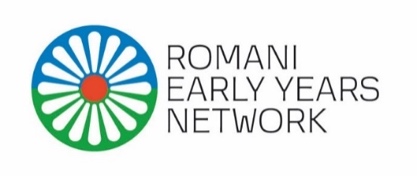 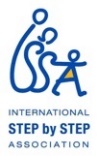 An initiative of:Kiemelt fontosságú javaslatok Európa döntéshozói számára Felhívás a roma és a hátrányos helyzetű kisgyermekek védelmébenA Covid-19 krízis és a sérülékeny roma és hátrányos helyzetű családok helyzeteVilágjárvány és globális egészségügyi krízis idején fontos odafigyelnünk a sérülékeny és gyakran láthatatlan – a társadalom peremén rendkívül hátrányos körülmények között élő – kisgyermekekre és családjaikra.Európában a roma populáció a legnagyobb kisebbség. Számukat 10-12 millió főre becsülik, amelynek 80%-a rendkívül nehéz körülmények között élő gyerekek és családjaik. Többségük szegénységben él, zsúfolt és egészségtelen körülmények között, szegregált telepeken, amelyek többségében nincs bevezetve az áram, a csapvíz, és nincs csatornázás sem. Az életüket állandó kilakoltatás fenyegeti, nem férnek hozzá alapvető oktatási, egészségügyi és szociális szolgáltatáshoz, miközben egyre növekvő diszkriminációval, szegregációval kell megküzdeniük, egyre jobban a társadalom peremére szorulnak. A COVID-19 világjárvány új kihívással tetézte a már régóta meglévő nehézségeket, súlyosbítva a már eddig is nehéz helyzetet, amiben sok roma közösség él. A REYN, a kora gyermekkori fejlesztéssel foglalkozó szakemberek közössége, amely a roma és hátrányos helyzetű kisgyermekek jóllétét és holisztikus fejlődését segíti, nagy szükségét érzi, hogy felhívja a figyelmet azokra a gyermekekre és családokra, akikre általában nem jut figyelem, csak akkor, ha diszkriminációs támadások elszenvedői vagy bűnbakjai azért, hogy sürgős vagy emberi jogellenes intézkedéseket igazoljanak velük szemben. Sajnos, ilyen esetekkel mostanában gyakran találkozhatunk különböző médiacsatornákon szerte Európában. Annak a hosszantartó hatásnak ismeretében, amelyet a kora gyermekkor gyakorol az egyén egészségére és jóllétére akár élete végéig, aggodalommal tölt el minket a COVID-19 krízisnek mind a rövid-, mind a hosszútávú hatása a roma és a társadalom perifériájára szorult gyermekek életére. Felszólítjuk Európa és minden ország vezetőit arra, hogy biztosítsák a megfelelő körülményeket ahhoz, hogy minden gyermek kellő védelmet és gondoskodást kaphasson minden tekintetben. A kora gyermekkori fejlesztés tudományos tapasztalatai:Az első életévek alapozzák meg a felnőttkor sikerét, és aki hátrányosan kezd, hátrányos is marad.A sérülékeny gyermekek, különösen a romák, inkább lesznek képesek tartóan fejlődni, ha minél korábban lehetőséget kapnak arra, hogy képességeiket minden tekintetben fejlesszék, és gondoskodó közegben nőhessenek fel. A roma és hátrányos helyzetű szülők segítése létfontosságú a pozitív szülői gyakorlat és a biztonságos kötődés kialakításában, és fenntartható támogatást biztosít gyermekeik fejlődésében. A kora gyerekkori szakembereknek kulcsfontosságú szerepük van abban, hogy áthidalják azokat a szakadékokat, amelyek akadályozzák a roma és hátrányos helyzetű gyermekek és családjaik bevonását és részvételét a befogadó közegekben. A családok és a kora gyerekkori szakemberek közötti bizalmi viszony az alapja a roma és hátrányos helyzetű családokat célzó sikeres intervencióknak. Átfogó, holisztikus, interszektorális és integrált megközelítésre van szükség ahhoz, hogy sikeresen támogassuk a roma és hátrányos helyzetű családokat összetett helyzeteik kezelésében. A 11 európai országban működő REYN hálózatok az alábbi  fő problémákat jelezték: Az élelemhiány, amelyben a roma és a társadalom perifériáján élő hátrányos helyzetű családok szenvednek, rendkívüli és nagyon súlyos.  Az országok kormányai által bevezetett  fizikai és társas távolságtartás szabályai miatt sok olyan tradícionális / kétkezi munkát leállítottak, amelyeket roma szülők végeztek. A jövedelemkiesés, és az ennek következtében fellépő élelemhiány veszélyezteti az egészséges táplálkozást, ami negatív következményekkel járhat, különösen kisgyermekek esetében. Ezt tetézi, hogy az iskolába járás megszűnésével megszűnt a teljes napi étkezés is sok roma gyermek számára.  A sérülékeny roma és hátrányos helyzetű gyermekek és szüleik egészsége komoly veszélynek van kitéve a rossz életkörülmények és a védelmi-megelőzési intézkedésekről szóló információhiány miatt, illetve azért, mert nem jutnak megfelelő egészségügyi- és gyógyszer ellátáshoz.    Miközben az európai kormányok megkövetelik állampolgáraiktól, hogy maradjanak otthon, ezt az elvárást szinte lehetetlen teljesíteniük a roma és hátrányos helyzetű családoknak, mivel nincs olyan hely, amit “otthonuknak” nevezhetnének. A nem megfelelő lakáskörülmények máskor is, de különösen most, erős negatív hatással vannak a legkisebb gyerekekre, mivel veszélyeztetik az egészségüket, biztonságukat és védelmüket. Az otthoni online tanulási és oktatási programok kidolgozói nem vették figyelembe azt a tényt, hogy a legtöbb roma és utazó gyermek számára nemhogy internet hozzáférés, de áram sem elérhető, és nem állnak rendelkezésükre a szükséges okoseszközök. Ahol pedig mindez mégis megvan, a szülőknek nincsenek informatikai ismereteik, melyek hiányában nem tudnak segíteni gyermeküknek az online tanulásban. Máris számottevő hátrányra tettek szert ezek a gyerekeknek az iskolai előmenetelükben, de ahol nem történnek lépések az elzártság által okozott hiányosságok pótlására, ott magas lemorzsolódás jósolható. Az otthoni tanulási közeg és a kellő gondoskodás most még fontosabbá vált, hiszen a gyerekek otthon vannak a szüleikkel. Az óriási nehézségek, a roma és utazó szülők jóllétét célzó támogatás hiánya hatással van a szülőknek arra a képességére, hogy kellő gondoskodással lássák el gyermekeiket.   Felszólítjuk az Európai Bizottságot és más Európai Intézményeket a következőkre: Hozzanak olyan intézkedéseket, amelyek explicit módon kezelik azokat a problémákat, amelyekkel a sérülékeny gyermekek és családjaik szembesülnek, köztük a roma és hátrányos helyzetű családok, és ezáltal biztosítsák, hogy az EU minden polgára hozzáférjen az őt megillető jogokhoz, szolgáltatásokhoz és élelemhez.Haladéktalanul és késlekedés nélkül nyilvánítsák elsődleges fontosságúnak a 2020 utáni roma inklúzió stratégiát. Léptessék életbe az EU Gyermekgarancia mechanizmusát, hogy enyhíteni lehessen a növekvő mélyszegénységet a gyermekek – köztük a roma és hátrányos helyzetű gyermekek – körében Európa szerte.  Küzdjenek az egész társadalomban jelen levő romákkal szembeni előítélet ellen, mert minden intervenciónak ez az előfeltétele.Felszólítjuk Európa nemzeti kormányait, hogy azonnal cselekedjenek: Biztosítsák a roma és utazó gyermekek és családjaik számára az alapvető ellátásokhoz való hozzáférést, így például a csap- és ivóvíz ellátást. Garantálják a megfelelő higiénés és tisztálkodási, valamint egészségügyi körülményeket az hivatalos és nemhivatalos romatelepeken. Gondoskodjanak a megfelelő  gyógyászati eszközök, például védőmaszkok, kesztyűk kiosztásáról a roma közösségekben, és nyújtsanak kellő információt (egészségügyi és interkulturális mediátorok által) a védelmi intézkedésekről.  Készítsenek megfelelő, időszerű, nem-diszkriminatív egészségügyi intervenciós terveket, amelyek alkalmasak a COVID-19 terjedésének megakadályozására a roma telepeken, amennyiben ott igazolt fertőzést mutatnak ki. Segítsék a roma és utazó kisgyermekes családokat, osszanak szükséges alapvető háztartási szereket, élelmiszer csomagokat és oktatási segédanyagokat, melyek garantálják a megfelelő táplálékot és a tanulási lehetőségeket kisgyermekek számára. Segítsék a roma és hátrányos helyzetű kisgyermekek otthoni tanulási programhoz való hozzáférését elektromos áram bevezetésével, internetkapcsolat létrehozásával, informatikai eszközök biztosításával, alternatív online tanulási gyakorlatokkal, egyéb oktatási segítséggel annak érdekében, hogy ne maradjanak le jelentősen. Alkossanak akciótervet az oktatási szakadék áthidalására, például élvezzenek prioritást a roma és hátrányos helyzetű gyermekek az oktatási szolgáltatásokhoz való hozzáférés terén a “második hullámban”. Biztosítsák, hogy a távoli településeken, mély szegénységben élő roma és hátrányos helyzetű családok hozzáférjenek a helyi korlátozó intézkedésekre vonatkozó   hivatalos információhoz.Garantálják, hogy a források átcsoportosítása nem érinti hátrányosan azon támogatásokat, amelyek a sérülékeny családok és gyermekeik segítését szolgálják. Állítsák meg a roma közösségek elleni gyűlöletbeszéd terjedését, amely diszkriminatív intézkedések elfogadását eredményezte sok európai országban, veszélybe sodorva a roma és hátrányos helyzetű gyermekek és családjaik testi épségét és biztonságát. Ha ma mindannyian összefogunk, a legsérülékenyebb fiatal roma és vándorló gyermekek és családjaikért, akkor holnap egy befogadóbb és egyenlőbb társadalmat fogunk építeni!  A felhívást támogató szervezetek A Nemzeti Roma Korai Fejlesztési Hálózatok szervezetei: Partnerek:VBJK – a REYN Belgium koordinátora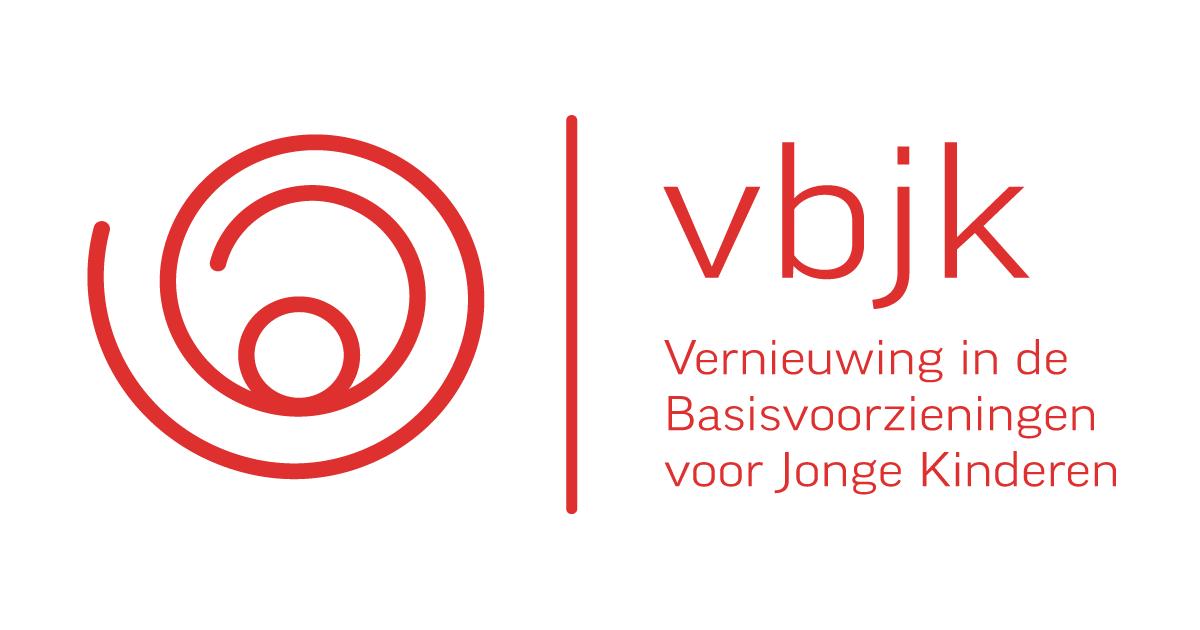 Kali Sara – a REYN Bosnia & Herzegovina  koordinátora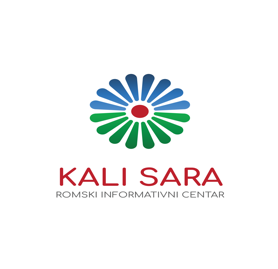 Trust for Social Achievement – a REYN Bulgaria koordinátora       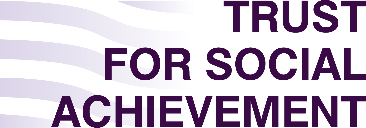 Open Academy Step by Step Croatia a REYN Croatia koordinátora   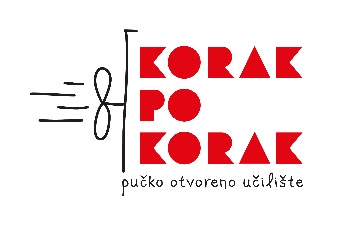 Partners Hungary  – a REYN Hungary koordinátora          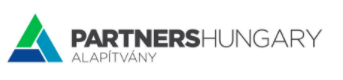 Associazione 21 luglio Onlus – a REYN Italy koordinátora     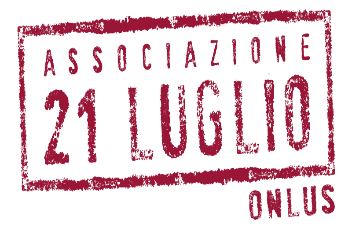 Kosova Education Center – a REYN Kosovo koordinátora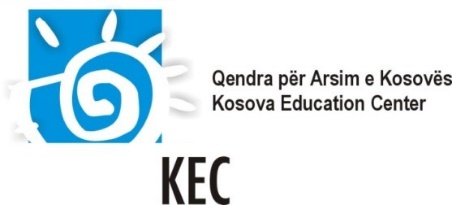 Association of Pedagogic Assistants – a REYN Serbia koordinátora       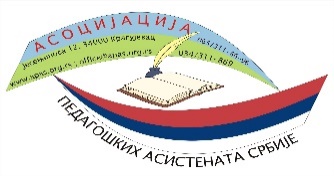 Step by Step Centre for Quality in Education – a REYN Slovenia koordinátora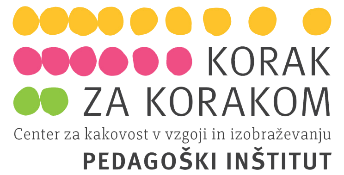 Wide Open School – a REYN Slovakia koordinátora   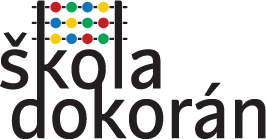 Transcarpathian Regional Charitable Foundation "Blago"  – a REYN Ukraine koordinátora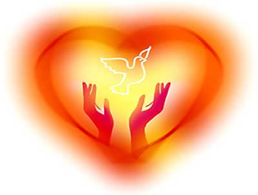 Eurochild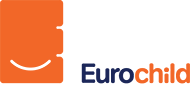 Roma Education Fund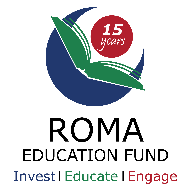 European Public Health Alliance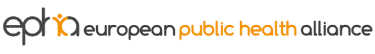 